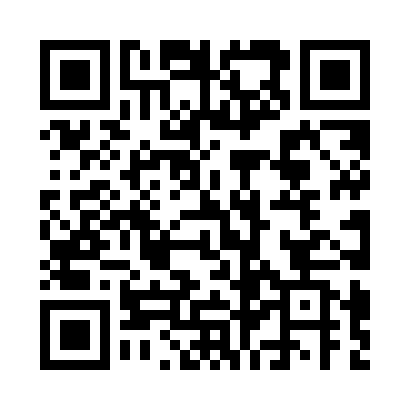 Prayer times for Am Bahnhof, GermanyWed 1 May 2024 - Fri 31 May 2024High Latitude Method: Angle Based RulePrayer Calculation Method: Muslim World LeagueAsar Calculation Method: ShafiPrayer times provided by https://www.salahtimes.comDateDayFajrSunriseDhuhrAsrMaghribIsha1Wed3:115:401:055:088:3110:492Thu3:085:381:055:098:3310:523Fri3:045:361:055:098:3510:554Sat3:005:341:055:108:3610:595Sun2:575:321:055:118:3811:026Mon2:535:311:055:118:4011:057Tue2:515:291:055:128:4111:088Wed2:505:271:055:128:4311:119Thu2:495:261:055:138:4411:1210Fri2:485:241:045:148:4611:1311Sat2:485:221:045:148:4711:1312Sun2:475:211:045:158:4911:1413Mon2:475:191:045:158:5011:1514Tue2:465:181:045:168:5211:1515Wed2:455:161:045:178:5311:1616Thu2:455:151:045:178:5511:1717Fri2:445:131:045:188:5611:1718Sat2:445:121:055:188:5811:1819Sun2:435:111:055:198:5911:1820Mon2:435:091:055:199:0111:1921Tue2:425:081:055:209:0211:2022Wed2:425:071:055:219:0311:2023Thu2:415:061:055:219:0511:2124Fri2:415:051:055:229:0611:2225Sat2:415:031:055:229:0711:2226Sun2:405:021:055:239:0811:2327Mon2:405:011:055:239:1011:2328Tue2:405:001:055:249:1111:2429Wed2:395:001:065:249:1211:2530Thu2:394:591:065:259:1311:2531Fri2:394:581:065:259:1411:26